Noorda COM Faculty Council  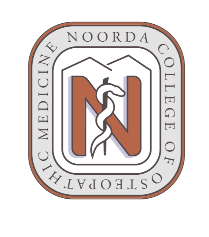  September 25, 2020 Faculty Council Attendance:        Dr. Dougherty, Dr. Prinster, Dr. Manley, Dr. Akunyili, Dr. Ramana, Dr. Bills, Dr. Drew, Dr. Danto, Dr. Embley, Dr. Cosgrave, Dr. Ripplinger, Dr. Nuebel, Dr. Crossley, Dr. Sells, Dr. Hill, David Sorensen, Jennifer Brown, Darell Schmick, Maria Amaral,  Sarah Worlton, Schyler Richard.MinutesBylaws approval    1. Questions or points: Motion by Dr. Danto to approve. Seconded by Dr. Akunyili. Passed.OfficersExecutive Committee               a. Wait until after Jan 1st. Dr. D. supports that. Year for chair. Dr. Schmick V Chair. Vetted at that time when we have a full faculty that is Executive action. Establish officers next time. 2 each from Biomedical and Clinical Sciences1 at largeStanding Committee ReportsPresidents Council     i. Facilities Update                        a. Dr. Dougherty- Standing committee reports. Presidents Council and Dean’s Council are at the top. For open discussion.                         b. Dr. Manley for next year serve on President’s Council.                         c. Dr. Dougherty reported on our new space.                        d. In our new building between Spring Break and May 1, 2021.                        e. 17 learning pods. Done by Dec 1st.  Lecture Hall 208 seats.                         f. We have proper facilities for all 4 years Safety and Security    a. Committee that will meet regularly. Head: Doug Evans. Starts end of September.     b. We have 24/7 security.    c. Key cards will open front door.     d. Dr. Dougherty went over questions for COCA purposes/ supporting documents to review before the inspection. In Compass will be up and running Nov 1st. Dean’s CouncilMedia and Information TechnologyWorkforce ModelCurriculum Council  a. Has been established. 3 meeting thus far. Moving forward. Sub committees for 1 and 2nd year. Courses are established.    b. Polices and syllabi’s are getting put together. Making great progress.   c. Dr. Manley is heading up Assessment and Outcomes. Dr. Drew: 3rd and 4th year. Assessment      a. Working on the breakdown with the professionalism and attendance. Daily quizzes.      b. The data will help the students who are struggling. We will be proactive along the way.     c. Freida Stack the Registrar- Title 4 Funds: we cannot give academic credit for attendance. Participation, yes.     d. Formative Assessment can help drive review sessions each cycle. Students can increase their 10% more than 1 time to up their points.    e. Daily Quizzes will be board-style questions.    f. Learning Objectives: up to the creative for the faculty to help students.   g. Still working out more details for the clinical courses, CEPA and OP. What percentage is written and practical. Research Talk about at the next meeting.     Dr. Bills gave a short review of the Consortium Mtg with the Mayor and other reps from Rosman, BYU, UVU, Rocky Mountain University. Take the steps to arrange co-faculty appointments. To share space and resources. Create a 501c3 to generate funding for research. IRBBiosafety and Chemical HygieneACUCProfessional Development     Presentation from Dr. Akunyili was shared. Faculty Development Plan. HR – Safe Colleges   a. Dave Sorensen presented on these videos that focus on behavior health.    b. Prevention Wellness Benefit. 30 mins 8x a week to focus on a   dimension of wellness.   c. Life Coach session.   d. Look at some EAP assistance programs.  Interviews  a. mid-end of October. IPE Inter Professional Education.                 a. Approach to help students in an interactive manor. Collaborative learning environment.                 b. Directors goal is to look to where we can have collaboration and synergies across the board.                 c. Patient centered teamwork. Collaborative manor. IPE is across all 4 years. SDL Self Directed Learning. Empower students with the tools to help them find what they do not know.    a. All Physicians will need to do this. Good sense of what you do not know to approve your own knowledge. Acquire the life-long skills and practice from day one.     b. Situation with a student self-reflect and identify knowledge gaps and formulate what their goals are. Everyone is curious and driven to learn- but we will not stifle that.    c. Identify resources to seek out help and achieve goals.    d. Create a study plan.   e. Evaluate the results.  How is this done? Allow students to have a safe space to find out if they do not know something. They will have foundational content to fall back on.   f. Students will have access to AMBOSS.  g. Study Plan: Mentorship. They will have several resources to get questions answered. Learning Specialists to help students with study plans. Give them the skills to do it themselves.  h. Peer feedback.                      i. Faculty Development: Look at how each other are teaching. Mentorship and Leadership to achieve goals as medical educators.  What we can do to be innovative and improve.                    j.  Build a community of idea sharing. What works/what does not.Lunch and Learn to launch January 2021. Support Licensure and advocacy in polices.  Library support. Continuing innovation.Wellness         a. Student is our focus. We are Osteopathic. The key to that is we are treating our patience as a unit of body mind and soul.         b. Students will have wellness for themselves for the curriculum. Hour each week for self-care.                               c. This is also for our Faculty. Create the culture by example. GrievancePACC: Professionalism Academics and Clinical Committee. students Fairy Godmother. ID before they get in trouble. If they don’t listen to this committee.SPC Student Promotion committee: Doghouse committee. Additional remediation or crossed the line too far.  Then goes to the senior Advisory committee- SAC. That is when the students get sacked. Even with being “sac’d.”Appeals  a. They can get appealed. Dr. D. will review for a fair and balanced opinion. Faculty Council Attendance:        Dr. Dougherty, Dr. Prinster, Dr. Manley, Dr. Akunyili, Dr. Ramana, Dr. Bills, Dr. Drew, Dr. Danto, Dr. Embley, Dr. Cosgrave, Dr. Ripplinger, Dr. Nuebel, Dr. Crossley, Dr. Sells, Dr. Hill, David Sorensen, Jennifer Brown, Darell Schmick, Maria Amaral,  Sarah Worlton, Schyler Richard.MinutesBylaws approval    1. Questions or points: Motion by Dr. Danto to approve. Seconded by Dr. Akunyili. Passed.OfficersExecutive Committee               a. Wait until after Jan 1st. Dr. D. supports that. Year for chair. Dr. Schmick V Chair. Vetted at that time when we have a full faculty that is Executive action. Establish officers next time. 2 each from Biomedical and Clinical Sciences1 at largeStanding Committee ReportsPresidents Council     i. Facilities Update                        a. Dr. Dougherty- Standing committee reports. Presidents Council and Dean’s Council are at the top. For open discussion.                         b. Dr. Manley for next year serve on President’s Council.                         c. Dr. Dougherty reported on our new space.                        d. In our new building between Spring Break and May 1, 2021.                        e. 17 learning pods. Done by Dec 1st.  Lecture Hall 208 seats.                         f. We have proper facilities for all 4 years Safety and Security    a. Committee that will meet regularly. Head: Doug Evans. Starts end of September.     b. We have 24/7 security.    c. Key cards will open front door.     d. Dr. Dougherty went over questions for COCA purposes/ supporting documents to review before the inspection. In Compass will be up and running Nov 1st. Dean’s CouncilMedia and Information TechnologyWorkforce ModelCurriculum Council  a. Has been established. 3 meeting thus far. Moving forward. Sub committees for 1 and 2nd year. Courses are established.    b. Polices and syllabi’s are getting put together. Making great progress.   c. Dr. Manley is heading up Assessment and Outcomes. Dr. Drew: 3rd and 4th year. Assessment      a. Working on the breakdown with the professionalism and attendance. Daily quizzes.      b. The data will help the students who are struggling. We will be proactive along the way.     c. Freida Stack the Registrar- Title 4 Funds: we cannot give academic credit for attendance. Participation, yes.     d. Formative Assessment can help drive review sessions each cycle. Students can increase their 10% more than 1 time to up their points.    e. Daily Quizzes will be board-style questions.    f. Learning Objectives: up to the creative for the faculty to help students.   g. Still working out more details for the clinical courses, CEPA and OP. What percentage is written and practical. Research Talk about at the next meeting.     Dr. Bills gave a short review of the Consortium Mtg with the Mayor and other reps from Rosman, BYU, UVU, Rocky Mountain University. Take the steps to arrange co-faculty appointments. To share space and resources. Create a 501c3 to generate funding for research. IRBBiosafety and Chemical HygieneACUCProfessional Development     Presentation from Dr. Akunyili was shared. Faculty Development Plan. HR – Safe Colleges   a. Dave Sorensen presented on these videos that focus on behavior health.    b. Prevention Wellness Benefit. 30 mins 8x a week to focus on a   dimension of wellness.   c. Life Coach session.   d. Look at some EAP assistance programs.  Interviews  a. mid-end of October. IPE Inter Professional Education.                 a. Approach to help students in an interactive manor. Collaborative learning environment.                 b. Directors goal is to look to where we can have collaboration and synergies across the board.                 c. Patient centered teamwork. Collaborative manor. IPE is across all 4 years. SDL Self Directed Learning. Empower students with the tools to help them find what they do not know.    a. All Physicians will need to do this. Good sense of what you do not know to approve your own knowledge. Acquire the life-long skills and practice from day one.     b. Situation with a student self-reflect and identify knowledge gaps and formulate what their goals are. Everyone is curious and driven to learn- but we will not stifle that.    c. Identify resources to seek out help and achieve goals.    d. Create a study plan.   e. Evaluate the results.  How is this done? Allow students to have a safe space to find out if they do not know something. They will have foundational content to fall back on.   f. Students will have access to AMBOSS.  g. Study Plan: Mentorship. They will have several resources to get questions answered. Learning Specialists to help students with study plans. Give them the skills to do it themselves.  h. Peer feedback.                      i. Faculty Development: Look at how each other are teaching. Mentorship and Leadership to achieve goals as medical educators.  What we can do to be innovative and improve.                    j.  Build a community of idea sharing. What works/what does not.Lunch and Learn to launch January 2021. Support Licensure and advocacy in polices.  Library support. Continuing innovation.Wellness         a. Student is our focus. We are Osteopathic. The key to that is we are treating our patience as a unit of body mind and soul.         b. Students will have wellness for themselves for the curriculum. Hour each week for self-care.                               c. This is also for our Faculty. Create the culture by example. GrievancePACC: Professionalism Academics and Clinical Committee. students Fairy Godmother. ID before they get in trouble. If they don’t listen to this committee.SPC Student Promotion committee: Doghouse committee. Additional remediation or crossed the line too far.  Then goes to the senior Advisory committee- SAC. That is when the students get sacked. Even with being “sac’d.”Appeals  a. They can get appealed. Dr. D. will review for a fair and balanced opinion. New BusinessNone.IntrosAdjournment 3:10pm. 